Summary of revisionThe revisions reflect:(a) 	the removal at WRC-12 of the aeronautical mobile service allocation supporting aeronautical security systems, and (b) 	additional flexibility afforded to the aeronautical mobile (R) service while still maintaining compatibility with the co-band fixed satellite service.DRAFT REVISION OF RECOMMENDATION ITU-R M.1827echnical and operational requirements for stations of the aeronautical mobile (R) service limited to surface application at airports in the band 5 091-5 150 MHz(2007)ScopeThis Recommendation provides technical and operational requirements for stations of the aeronautical mobile () service (AM(R)S) limited to surface applications at airports  in the band 5 091-5 150 MHz that should be used by administrations as a technical guideline for establishing conformance requirements for stations for worldwide use. The ITU Radiocommunication Assembly,consideringa)	that the aeronautical stations will operate on a national, regional and international basis around the world;b)	that circulation of aeronautical stations is usually a subject of a number of national and international rules and regulations including satisfactory conformance to a mutually agreed technical standard and operational requirements of ;c)	that there is a need for identifying the technical and operational requirements for the conformance testing of the aeronautical stations;d)	that the identification of technical and operational requirements for aeronautical stations would provide a common technical basis for facilitating conformance testing of aeronautical stations by various national, regional and international authorities and the development of mutual recognition arrangements for conformance of aeronautical stations;e)	that the technical and operational requirements need to achieve an acceptable balance between radiocommunication equipment complexity and the need for effective use of the radio-frequency spectrum,considering alsoa)	that there is a requirement to fully protect all primary services in the band 5 091-5 150 MHz;b)	that results of the studies conducted in accordance with Resolution 414 (Rev.WRC-03) showed the feasibility of using the band 5 091-5 150 MHz by the AM(R)S limited to surface application at airports on a primary basis under certain conditions;c)	that the identification by ITU-R of technical and operational requirements for aeronautical stations operating in the band 5 091-5 150 MHz should prevent unacceptable interference to other services;d)	that technical and operational characteristics should be continuously and accurately measurable and controllable,recognizinga)	that the band 5 000-5 250 MHz is allocated to the aeronautical radionavigation service on a primary basis;b)	that the band 5 030-5 150 MHz is to be used for the operation of the international standard microwave landing system for precision approach and landing he requirements   shall take precedence over other uses of th band in accordance with No. 5.444 of the Radio Regulations,recommends1	that the technical and operational requirements for stations of AM(R)S limited to surface application at airports in the band 5 091-5 150 MHz  given in Annex 1 should be used by administrations as a guideline for ensuring compatibility with FSS.Annex 1Essential requirements related to compatibility with networks in the band 5 091-5 150 MHzFor the analyses that follow, Table 1 summarizes the assumed FSS receiver characteristics. TABLE 1Parameter values used in satellite interference calculationsNOTE – The compliance with the pfds defined below would be obtained under free-space propagation conditions. equirements on the The requirements that follow represent technical guidelines to be used by administrations for establishing conformance requirements for stations for worldwide use. Other limits may also be acceptable, however further study is required.The pfd defined in this section is based on ensuring that the increase in noise temperature of the FSS satellite due to operation of the AM(R)S does not exceed The methodology assumes 250 co-channel AM(R)S transmitters operating concurrently within the field of view of the FSS satellite.Assuming the Table 1 characteristics for the FSS, the maximum aggregate interference level tolerable at the receiver input is IAgg-Rec:where:	K:	Boltzmann’s constant (1.38 × 10–23)	T:	receiver noise temperature	B:	receiver bandwidth.Therefore at the satellite receiver antenna input the maximum pfd level produced by one AMRS transmitter is:where:	Gr:	FSS receiver antenna gain	250: 	maximum number of AM(R)S stations emitting simultaneously in the FSS receiver bandwidth.______________Radiocommunication Study Groups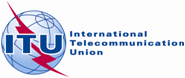 Source:	Document 5/107Document 5/BL/15-ESource:	Document 5/10717 November 2014Source:	Document 5/107English onlyWorking Party 5BWorking Party 5BDRAFT REVISION OF RECOMMENDATION ITU-R M.1827-0DRAFT REVISION OF RECOMMENDATION ITU-R M.1827-0Guideline on technical and operational requirements for stations of the aeronautical mobile (R) service limited to surface application at airports 
in the frequency band 5 091-5 150 MHzGuideline on technical and operational requirements for stations of the aeronautical mobile (R) service limited to surface application at airports 
in the frequency band 5 091-5 150 MHzParameterHIBLEO-4 FLSatellite receiver noise temperature T 550Antenna effective area at 5 120 MHz –35.6Polarization discrimination Lp 1Feed loss Lfeed 2.9Satellite receiver bandwidth B 1.23Satellite receive antenna gain Gr 4